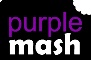 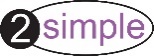 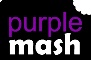 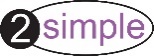 Year 6 Spring 1 – Spreadsheets with Microsoft ExcelYear 6 Spring 1 – Spreadsheets with Microsoft ExcelYear 6 Spring 1 – Spreadsheets with Microsoft ExcelKey Images Key LearningKey LearningTo know what a spreadsheet looks like. To navigate and enter data into cells. To introduce some basic data formulae in Excel for percentages, averages and max and min numbers. To demonstrate how the use of Excel can save time and effort when performing calculations. To use a spreadsheet to model a real-life situation. To demonstrate how a Excel can make complex data clear by manipulating the way it is presented. To create a variety of graphs in Excel. To apply spreadsheet skills to solving problems. To know what a spreadsheet looks like. To navigate and enter data into cells. To introduce some basic data formulae in Excel for percentages, averages and max and min numbers. To demonstrate how the use of Excel can save time and effort when performing calculations. To use a spreadsheet to model a real-life situation. To demonstrate how a Excel can make complex data clear by manipulating the way it is presented. To create a variety of graphs in Excel. To apply spreadsheet skills to solving problems. Key VocabularyKey QuestionsAlignment Style Formula(e) Sum Calculate Function Text Wrapping Cell Range Value Cell reference Row Workbook Chart Spreadsheet Column  What is a spreadsheet used for? Spreadsheets are used to display, organise and interpret information. They are easy to manipulate and carry out useful calculations quickly. How do you carry out a multiplication calculation? Within the formula bar for the cell, you will need to write = then the cells you want to multiply using the operator *. For example, =A1*B1 will show the answer of A1 multiplied by B1. You can change the contents of A1 or B1 and this will change your answer.  How does using the SUM function save time? Using the SUM function allows you to add together the total of many cells without having to write them all out. For example, it is easier to write =SUM(A1:A6) rather than = A1+ A2+ A3+ A4+ A5+ A6.